Featherbrook Community Centre33 – 35 Windorah Drive, Point CookFacility Information Fact Sheet 2022 - 2023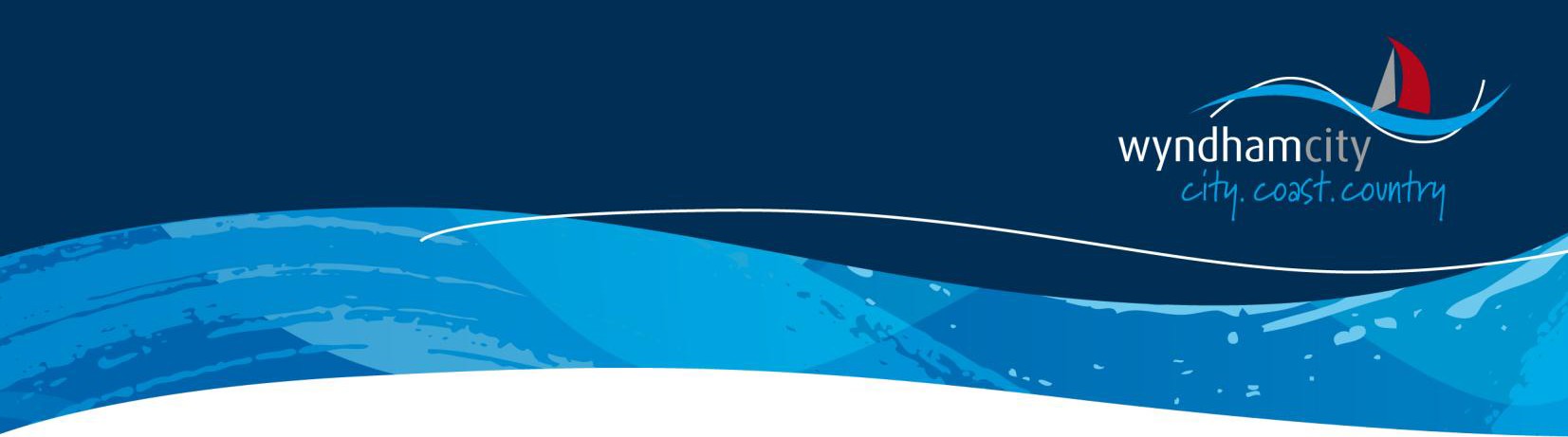 Centre FacilitiesCommunity Rooms Meeting RoomOff-street parkingAccessible facilitiesTrestle tables and chairsComplete Kitchen facilities Small CourtyardThe rooms are suitable for:ClassesMeetingsRecreation activitiesSocial groupsCommunity eventsCapacity (theatre-style seating)Community Room 1 - 60 seated | 80 standingCommunity Room 2 - 20 seated | 30 standingCommunity Room 3 - 40 seated | 50 standingCommunity Activity Room - 15 seatedFinishing TimesCommunity Centers must be vacated by:Sunday - Thursday       10 pm Friday - Saturday          11 pmNote: Building alarms must be turned on by 10pm Sunday – Thursday or 11pm Friday - Saturday. Failure to vacate the premises and re-arm the building within the times mentioned may result in additional charges to the Hirer.Rates and Charges (GST inc)Prices are current as of 1st July 2022Community Room 1Corporate Activities                       $62.95 per hourCommunity Classes                        $31.50 per hourNot for Profit Group                      $15.70 per houror OrganisationCommunity Room 3Corporate Activities                      $45.35 per hourCommunity Classes                        $22.75 per hourNot for Profit Group                      $11.30 per houror OrganisationCommunity Rooms 2 & 3
Corporate Activities                       $62.95 per hour 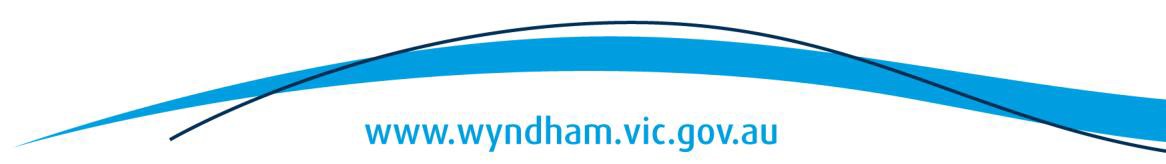 Community Classes                       $31.50 per hour Not for Profit Group                       $15.70 per hour
or OrganisationCommunity Rooms 1, 2 & 3Corporate Activities                      $125.85 per hourCommunity Classes                       $62.95 per hourNot for Profit Group                     $31.50 per houror OrganisationCommunity Activity RoomCorporate Activities		$45.35 per hour Community Classes		$22.75 per hour Not for Profit Group 		$11.30 per houror OrganisationStorage FeesSmall Storage Cupboard          $8.00 per monthMedium Storage Cupboard     $16.05 per monthLarge Storage Cupboard          $32.00 per monthWhole Storage Room               $62.95 per monthNote: refer to Category definitions for further informationCategory Definitions:Corporate: Corporate or business activities where the purpose of the hire is exclusive or to generate profit for an individual or company.Community Classes: Planned activity classes open to the general public; including arts, education, culture, fitness well-being, skill development and hobbies.Not for Profit Group or Organisation: Not-for-profit community groups or organisations based in Wyndham that are open to the general public at no cost or for a small donation.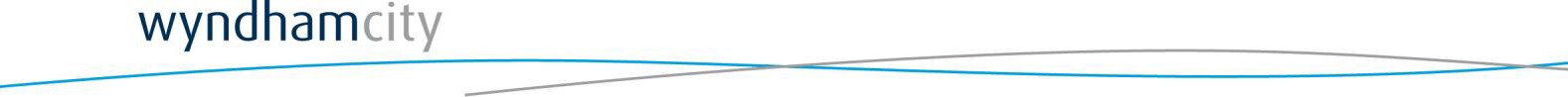 Key Bond A $30 key bond is payable prior to hire. Casual activity providers must pay the full amount of hire fees and bond applicable to the Facility prior to any confirmation of the booking. Regular activity providers will be invoiced on a monthly basis. For casual hirers all fees must be paid in full, 30 days prior to the booking. Any cancellations must be received in writing 14 days prior to confirmed booking. (Please refer to Cancellation clause). Keys bonds are refundable at the conclusion of hire when keys have been returned. Allow 7-10 business days for issue of a refund via bank transfer.Public Liability InsurancePublic Liability Insurance is compulsory. Casual coveris available to be purchased through Council (excluding private businesses) for a cost of $25.00.AccessThe hirer shall only be entitled to use the particularpart/s of the building hired.  Council reserves the right to hire out any other portion of the building for any other purpose or purposes at the same time.Provision of foodProvision of food at the Facility may require a foodpermit. Contact the City’s Environmental HealthDepartment on 1300 023 411 for further information.AlcoholAlcohol must not be sold, served or consumed without notifying the Facility Staff Members.  The provision of alcohol at the facility may require a Liquor License from the Liquor Licensing Commission.  Visit www.consumer.vic.gov.au for further information. Alcohol is not to be provided within any Wyndham City facility to any person under the age of 18 years.SmokingThis Centre/Facility is a smoke-free venue. Smokingis only permitted in designated smoking areas outdoors which are not undercover and is a minimum of 4 metres from the entrance of a building.CancellationNotification of cancellation of bookings by the hirermust be provided in writing to Council. Refer to Clause 6: Changes to Bookings and Cancellation by theHirer in the Wyndham City Conditions of Hire. Uponnotification of cancellation all bonds will be refunded with hire fees refunded as per clause 6.Conditions of HireThe hirer is to ensure the following matters areattended to after use of the Facility:   All furniture must be cleaned and returned to the set layout as per Centre/Facility requirements;   Tables to be cleaned;   Stove, fridge and benches to be cleaned;   Toilets to be left in a clean and tidy condition;   All rubbish to be removed from premises and disposed of by hirer;   Hirers need to supply their own consumables, extra garbage bags and cleaning agents; and   All external exits must be secured and locked with alarm set, where applicable, before leaving the premises. Caterers – if the Hirer engages the services of a professional caterer, the Hirer must provide evidence of the caterer’s public/product liability insurance prior to the start of the hire. The hirer is required to provide us with a copy of the PLI for the caterer along with the hire application. 53 4000